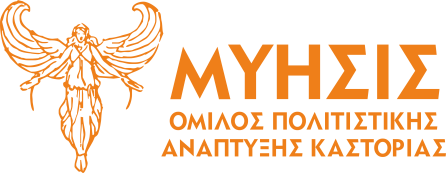 15/04/19                                                                                                                                                      Αρ. Πρωτ. 9                                                        ΠΡΟΣΚΛΗΣΗ ΥΠΟΒΟΛΗΣ ΠΡΟΣΦΟΡΑΣ  Έχοντας υπόψη:Τις διατάξεις του Ν. 4412/2016 (ΦΕΚ Α’/147/8-8-2016) Δημόσιες Συμβάσεις Έργων, Προμηθειών και Υπηρεσιών (Προσαρμογή στις οδηγίες 2014/24/ΕΕ και 2014/25/ΕΕ) όπως τροποποιήθηκε και ισχύει  Την Κοινή Υπουργική Απόφαση Συστήματος Διαχείρισης και Ελέγχου των Προγραμμάτων Συνεργασίας του Στόχου «ΕΥΡΩΠΑΪΚΗ ΕΔΑΦΙΚΗ ΣΥΝΕΡΓΑΣΙΑ, Αρ. Πρωτ. 3004881/ΥΔ1244 Το ισχύον καταστατικό του Ομίλου Πολιτιστικής Ανάπτυξης Καστοριάς “ΜΥΗΣΙΣ” Την σχετική  Σύμβαση Χρηματοδότησης (Subsidy Contract) No Α2 – 2.1 – 10Το με αριθμ. Πρωτ. 10/2018  Πρωτογενές Αίτημα υλοποίησης του έργου EXTRO–CULT (ΑΔΑΜ: 18REQ003855578)Την υπ’ αριθμ. Πρωτ. 21/2018 απόφαση 13/2018 του Διοικητικού Συμβουλίου περί έγκρισης υλοποίησης του έργου EXTRO–CULT (ΑΔΑΜ: 18REQ003999610)Την υπ’ αριθμ. Πρωτ. 8/2019 τεχνική έκθεση προμήθειας, η οποία αποτελεί αναπόσπαστο μέρος της παρούσηςΟ Όμιλος Πολιτιστικής Ανάπτυξης Καστοριάς «ΜΥΗΣΙΣ», προκειμένου να αναθέσει την προμήθεια παραδοσιακών φορεσιών, στο πλαίσιο υλοποίησης του έργου «Εnhancement Extroversion on Culture, Folkloric and Gastronomic Tourism» και ακρωνύμιο EXTRO-CULT του προγράμματος Interreg IPA CBC Programme “Greece – Albania 2014 – 2020” προσκαλεί τουςΓεώργιος ΙορδανίδηςΒιοτεχνία Παραδοσιακών ΦορεσιώνΤυρολόης 99 – Ολύνθου, Θεσσαλονίκη, Τ.Κ. 54351Τηλ. 6980894660e-mail: anastasiaiordanidou9@gmail.com Παυλίδου ΜάρθαΜιαούλη 26, Τριανδρία ΘεσσαλονίκηςΤηλ. 2310901865Μπογέα ΦιλάνθηΠαραδοσιακές ΕνδυμασίεςΛυκούργου 228, Αθήνα Τ.Κ. 17695Τηλ. 2109424844e-mail: info@endymasia.grνα υποβάλλουν σχετική έγγραφη προσφορά η οποία θα περιέχει:Α) Τεχνική προσφορά σύμφωνη με τις τεχνικές προδιαγραφές της επισυναπτόμενης τεχνικής έκθεσηςΒ) Οικονομική προφοράH επιλογή του αναδόχου για την ανάθεση θα γίνει με τη διαδικασία της απευθείας ανάθεσης, χωρίς εκ των προτέρων δημοσιότητα, με κριτήριο την πλέον συμφέρουσα από οικονομική άποψη προσφορά μόνο βάσει τιμής, τη δυνατότητα καλής και έγκαιρης εκτέλεσης της σύμβασης από τον οικονομικό φορέα και την οικονομική του προσφοράΟι προσφορές θα κατατεθούν στην διεύθυνση Αγίου Μηνά 9, Τ.Κ. 52100 Καστοριά, είτε αυτοπροσώπως είτε ταχυδρομικώς, υπογεγραμμένες από τον νόμιμο εκπρόσωπό σας, θα πρέπει να είναι σύμφωνες με τις τεχνικές προδιαγραφές της επισυναπτόμενης τεχνικής έκθεσης, έως και τo Σάββατο 20/04/2019 και ώρα 15:00. Πέραν της προθεσμίας δεν θα γίνεται δεκτή καμία προσφοράΜαζί με την οικονομική προσφορά προς απόδειξη της μη συνδρομής των λόγων αποκλεισμού από διαδικασίες σύναψης δημοσίων συμβάσεων των παρ. 1 και 2 του άρθρου 73 του Ν. 4412/2016, παρακαλούμε όπως μας καταθέσετε και τα παρακάτω δικαιολογητικά:Α) Απόσπασμα ποινικού μητρώου. Η υποχρέωση αφορά ιδίως: αα) στις περιπτώσεις των εταιρειών περιορισμένης ευθύνης (Ε.Π.Ε.) και προσωπικών εταιρειών (Ο.Ε. και Ε.Ε.), τους διαχειριστές και ββ) στις περιπτώσεις ανωνύμων εταιρειών (Α.Ε.), τον Διευθύνοντα Σύμβουλο, καθώς και όλα τα μέλη του Διοικητικού Συμβουλίου.Β) Φορολογική ενημερότητα (για κάθε νόμιμη χρήση)Γ) Ασφαλιστική ενημερότητα (άρθρο 80 παρ. 2 του Ν. 4412/2016)Δ) Εφόσον πρόκειται για νομικό, αποδεικτικά έγγραφα νομιμοποίησης του νομικού προσώπου (άρθρο 93 του Ν. 4412/2016)Σας ευχαριστούμε εκ των προτέρων.Ο ΠΡΟΕΔΡΟΣΠαναγιώτης ΚώτταςΠεριεχόμεναΤεχνική Έκθεση και ΠροδιαγραφέςΠροϋπολογισμόςΈντυπο Υποβολής ΠροσφοράςΤΕΧΝΙΚΗ ΠΕΡΙΓΡΑΦΗ         Ο Όμιλος Πολιτιστικής Ανάπτυξης Καστοριάς «ΜΥΗΣΙΣ», στο πλαίσιο του προγράμματος INTERREG ΕΛΛΑΔΑ –ΑΛΒΑΝΙΑ 2014-2020, συμμετέχει στην υλοποίηση του έργου με τίτλο «Εnhancement Extroversion on Culture, Folkloric and Gastronomic Tourism» και ακρωνύμιο EXTRO-CULT.       Στο έργο συμμετέχουν εκτός αυτού το Επιμελητηρίου Κεφαλονιάς-Ιθάκης ως επικεφαλής εταίρος, το Θέατρο τση Ζάκυνθος Επαγγελματική Σκηνή, ο Δήμος Βόρειων Τζουμέρκων, και από την πλευρά της Αλβανίας ο Δήμος Bashkia Pogradec και το Κέντρο Οικονομικής Ανάπτυξης και Διεθνών Σχέσεων.       Ο βασικός στόχος του έργου είναι η προώθηση πολιτιστικών και καλλιτεχνικών δραστηριοτήτων και εκδηλώσεων ως μέσο διασυνοριακής σύνδεσης της παραδοσιακής και σύγχρονης πολιτιστικής ζωής και κληρονομιάς της διασυνοριακής περιοχής. Η συνεργασία βασίζεται σε κοινούς στόχους, διότι και οι δύο περιοχές είναι ανεπαρκώς αναπτυγμένες, υποφέρουν από έλλειψη πληθυσμού, δεν διαθέτουν βασικές υποδομές ενώ έχουν χαμηλά εισοδήματα και περιορισμένες επιχειρηματικές ευκαιρίες.Το EXTRO-CULT προωθεί δράσεις που θα ενισχύσουν την βιωσιμότητα των περιοχών και θα προσελκύσουν όσο το δυνατόν περισσότερους τουρίστες. Κύρια επιδίωξη του έργου είναι η ενσωμάτωση καινοτόμων μεθόδων υψηλής ποιότητας προκειμένου να καταστούν οι πολιτιστικές εκδηλώσεις της περιοχής ελκυστικοί τουριστικοί προορισμοί.Το έργο εστιάζει στη δημιουργία πολιτιστικών εκδηλώσεων που προωθούν την πολιτιστική ανταλλαγή και την κινητικότητα. Επιπλέον, καταβάλλει προσπάθειες για τη δημιουργία ολοκληρωμένων τουριστικών προορισμών, προκειμένου να καταπολεμηθούν οι στάσιμες αναπτυξιακές τάσεις. Το έργο δίνει έμφαση στην ενσωμάτωση του βιώσιμου τουρισμού, στην προώθηση του πολυδιάστατου χαρακτήρα του τουρισμού και στη δημιουργία καινοτόμων διασυνοριακών τουριστικών προορισμών, ενσωματώνοντας διαφορετικούς φυσικούς και πολιτιστικούς πόρους και στις δύο πλευρές των συνόρων.Ενθαρρύνει τους ενδιαφερόμενους φορείς όπως τις δημόσιες αρχές, τα εκπαιδευτικά ιδρύματα, τους πολιτιστικούς οργανισμούς, τις επιχειρήσεις και γενικά τον πληθυσμό να μάθουν και να αναγνωρίσουν το πολιτιστικό τοπίο της διασυνοριακής περιοχής και να δημιουργήσουν διασυνοριακές πολιτιστικές ενώσεις με τη μορφή οργανωμένων εκδηλώσεων για την διατήρηση και την προώθηση της πολιτιστικής κληρονομιάς. Στο πλαίσιο αυτό καθίσταται απαραίτητη η προμήθεια παραδοσιακών φορεσιών για την υποστήριξη του Ομίλου στην υλοποίηση του έργου. Συγκεκριμένα η ανάθεση αφορά στην προμήθεια παραδοσιακών φορεσιών Κωνσταντινούπολης για την υποστήριξη του Ομίλου Πολιτιστικής Ανάπτυξης Καστοριάς «Μύησις» στην πραγματοποίηση τοπικών εκδηλώσεων στο πλαίσιο της υλοποίησης του έργου με τίτλο «Enhancement Extroversion on Culture, Folkloric and Gastronomic Tourism» και ακρωνύμιο EXTRO-CULT προϋπολογισμού οχτώ χιλιάδων ευρώ (8.000,00 ευρώ) συμπεριλαμβανομένου Φ.Π.Α. 24%Η προμήθεια προβλέπεται στο εγκεκριμένο έργο με τίτλο «Enhancement Extroversion on Culture, Folkloric and Gastronomic Tourism» και ακρωνύμιο EXTRO-CULT, το οποίο υλοποιείται στο πλαίσιο του Ευρωπαϊκού Προγράμματος Εδαφικής Συνεργασίας Ελλάδα –Αλβανία 2014-2020, το οποίο συγχρηματοδοτείται από το Ευρωπαϊκό Ταμείο Περιφερειακής Ανάπτυξης και Εθνικούς Πόρους της Ελλάδας και της Αλβανίας και το οποίο περιγράφεται αναλυτικά στο τελικό εγκεκριμένο από την Κοινή Τεχνική Γραμματεία Ελλάδα – Αλβανία, Τεχνικό Δελτίο Τεχνικές Προδιαγραφές των παραδοτέωνΠΡΟΫΠΟΛΟΓΙΣΜΟΣΚΑΤΑΒΟΛΗ ΑΜΟΙΒΗΣΗ αμοιβή θα καταβληθεί κατόπιν της προσκόμισης τιμολογίου του προμηθευτή, της έκδοσης πρωτοκόλλου παραλαβής των παραπάνω προϊόντων της αρμόδιας επιτροπής και μετά της έκδοσης σχετικού χρηματικού εντάλματος. ΧΡΟΝΙΚΗ ΔΙΑΡΚΕΙΑ Η χρονική διάρκεια της σύμβασης ορίζεται από την υπογραφή της και μέχρι την ολοκλήρωση του έργου, το οποίο πρέπει να παραδοθεί από τον ανάδοχο μέχρι τις 15 Ιουνίου 2019.Ο πρόεδροςΠαναγιώτης ΚώτταςΕΝΤΥΠΟ ΥΠΟΒΟΛΗΣ ΠΡΟΣΦΟΡΑΣΤΤΛΟΣ ΠΑΡΑΔΟΤΕΟΥΠΕΡΙΓΡΑΦΗD4.3.1 -  Organization and realization of local events (traditional costumes)10 Ζευγάρια παραδοσιακών φορεσιών (αντρικές και γυναικείες) Κωνσταντινούπολης. Το παραδοτέο αποτελεί μέρος του παραδοτέου D4.3.1 Οργάνωση και Πραγματοποίηση Τοπικών ΕκδηλώσεωνΤΤΛΟΣ ΠΑΡΑΔΟΤΕΟΥΠΡΟΫΠΟΛΟΓΙΖΟΜΕΝΗ ΔΑΠΑΝΗΦΠΑΠΡΟΫΠΟΛΟΓΙΖΟΜΕΝΗ ΔΑΠΑΝΗ με ΦΠΑD4.3.1 -  Organization and realization of local events (traditional costumes)6.451,61€1548,39€8.000,00€ΕΙΔΟΣΠΕΡΙΓΡΑΦΗΠΟΣ. (τεμάχια σε ζεύγη)ΔΑΠΑΝΗΦΠΑΔΑΠΑΝΗ ΜΕ ΦΠΑD4.3.1 -  Organization and realization of local events (traditional costumes)10